Дистанционное обучение по дополнительной общеобразовательной программе «Океан фантазий»Внимание! Все задания выполняются под присмотром взрослых (родителей)!Группа 7 (возраст 5-8 лет)Задание 1. Самостоятельно выполнить композицию из пластилина на выбор (см.образцы)Продолжительность исполнения: 4 часа. Задание 2. Творческое задание: нарисовать эскиз композиции на тему «Любимые животные» и выполнить ее в технике пластилинография. Продолжительность исполнения: 4 часа. Образцы композиций.Оборудование и материалы: пластилин, стеки, картон, доска для раскатывания пластилина. 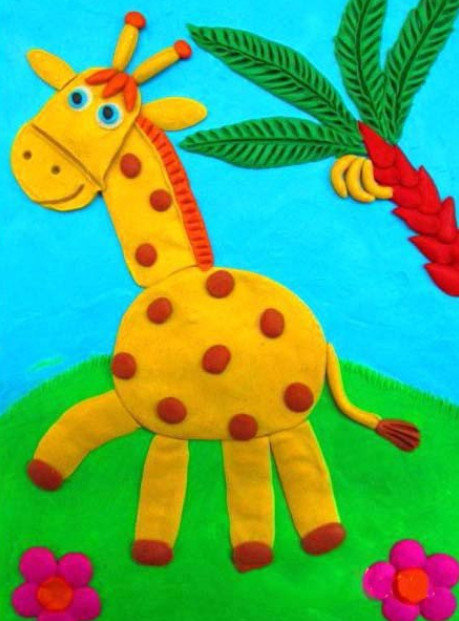 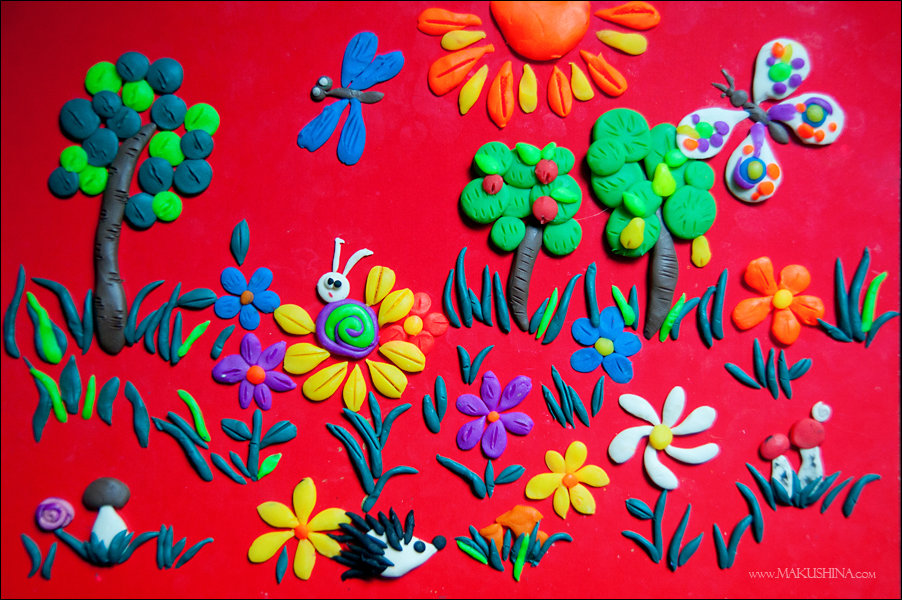 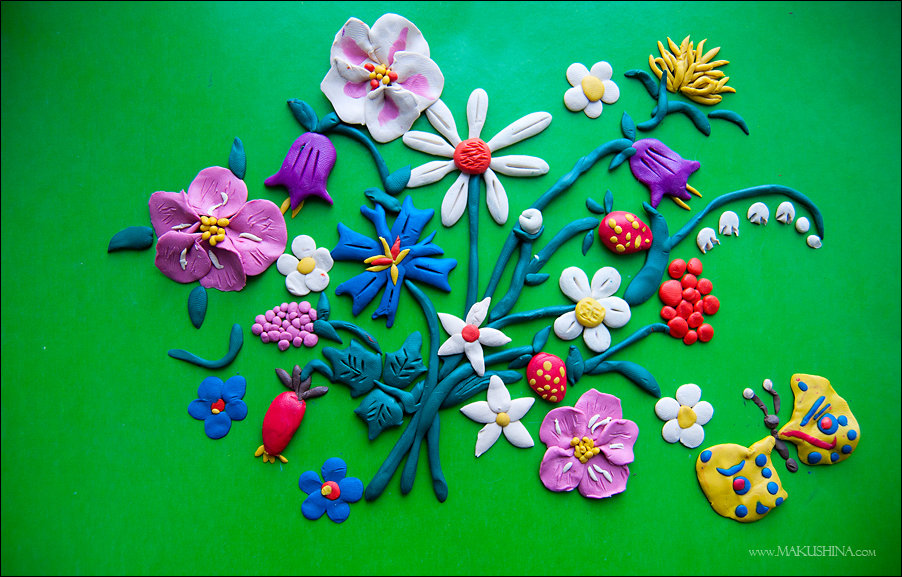 Творческих вам успехов, ребята!